  Управление образования города Ростова-на-ДонуОтдел образования Ворошиловского районамуниципальное бюджетное учреждение дополнительного образования Ворошиловского района города Ростова-на-Дону "Центр детского творчества" (МБУ ДО ЦДТ) Приказ«12» января 2021г.                       	                 	№ 13 г. Ростов-на-ДонуОб утверждении плана мероприятий по противодействию коррупции на 2021год.Во исполнение областного закона Ростовской области «О противодействии коррупции в Ростовской области» от 12 мая 2009 года N 218-ЗС  (в ред. Областных законов от 29.09.2009 N 294-ЗС, от 16.04.2010 N 387-ЗС), поручения Заместителя Председателя Правительства РФ от 27.08.2013 №ОГ-П8-6157, в соответствии с поручением Администрации города Ростова-на-Дону, в целях повышения эффективности работы по противодействию коррупции в МБУ ДО ЦДТП Р И К А З Ы В А Ю:1. Утвердить план мероприятий по противодействию коррупции в МБУ ДО ЦДТ на 2021 год согласно приложению.2. Сотрудникам учреждения:2.1. обеспечить надлежащее реагирование на каждый обоснованный сигнал о злоупотреблениях и коррупции, направляя материалы по компетенции в правоохранительные органы, при рассмотрении обращений граждан, содержащих признаки коррупционных нарушений, использовать комиссионный подход и встречи с заявителями;2.2. организовать работу по противодействию коррупции в творческих объединениях, взяв ее под личный контроль.3. Контроль за исполнением настоящего постановления оставляю за собой.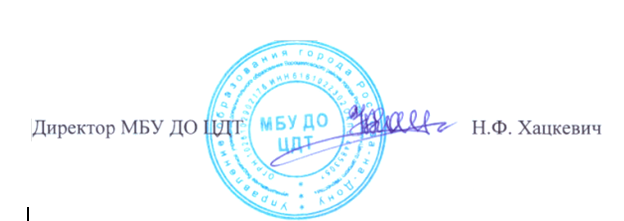 Хацкевич Н.Ф.(8853) 235-82-11Приложение к приказуМБУ ДО ЦДТот 12.01.2021 г № 13План мероприятийпо противодействию коррупции в сфере деятельности муниципального бюджетного учреждения дополнительного образования Ворошиловского района города Ростова-на-Дону «Центр детского творчества»на 2021 год.№ п/пНаименование мероприятия Срок исполненияИсполнителиОрганизационно-правовые мероприятияОрганизационно-правовые мероприятияОрганизационно-правовые мероприятияОрганизационно-правовые мероприятия1Разработка и утверждение плана  по противодействию коррупции в сфере деятельности МБУ ДО ЦДТ на 2021 годыдекабрь2020 годадиректор1.1.Приведение локальных  актов организации в соответствии с  требованиями федерального и областного законодательства  вопросах противодействия коррупции при внесении изменений в федеральное и областное законодательствоПо мере необходимостидиректор1.2.Организация и проверка поступивших сообщений о коррупционных правонарушениях, совершённых сотрудниками учрежденияВ течение 2021 г.Рабочая группа1.3.Проведение проверок соблюдения сотрудниками МБУ ДО ЦДТ установленных ограничений и запретов, а также требований о предотвращении или урегулировании конфликта интересов  В течение 2021 гРабочая группа1.4.Привлечение институтов гражданского общества по профилактике коррупционных и иных правонарушений (Совет ЦДТ)В течение 2021 г.директор1.5.Подготовка и проведение совещаний по тематике антикоррупционной  направленности для сотрудников МБУ ДО ЦДТ1 раз в кварталдиректор1.6.Участие коллектива в исполнении программ и планов по противодействию коррупции, решений комиссии по координации работы по противодействию коррупции в Ростовской области, комиссии по координации работы противодействию коррупции городе в Ростове-на-Дону.В течение 2021 г.директор2. Антикоррупционная работа в сфере закупок товаров, работ, услуг для обеспечения муниципальных нужд МБУ ДО ЦДТ2. Антикоррупционная работа в сфере закупок товаров, работ, услуг для обеспечения муниципальных нужд МБУ ДО ЦДТ2. Антикоррупционная работа в сфере закупок товаров, работ, услуг для обеспечения муниципальных нужд МБУ ДО ЦДТ2. Антикоррупционная работа в сфере закупок товаров, работ, услуг для обеспечения муниципальных нужд МБУ ДО ЦДТ2.1.Организация работы комиссии по соблюдению требований к служебному поведению сотрудников учреждения и урегулированию конфликта интересов:а) в обеспечении соблюдения работниками ограничений и запретов, требований о предотвращении или урегулировании конфликта интересов, а также в обеспечении исполнения ими обязанностей, установленных Федеральным законом от 25.12.2008 № 273-ФЗ «О противодействии коррупции», другими федеральными законами;В течение 2021 гпо мере необходимостидиректор2.2.Организация работы комиссии по соблюдению требований к служебному поведению работников образовательного учреждения и урегулированию конфликта интересов:а) в обеспечении соблюдения работниками учреждений требований о предотвращении или урегулировании конфликта интересов, а также в обеспечении исполнения ими обязанностей, установленных Федеральным законом от 25.12.2008 № 273-ФЗ «О противодействии коррупции», другими федеральными законами;б)  в осуществлении мер по предупреждению коррупции.2021 гпо мере необходимостидиректор2.3.Организация размещения в установленном порядке на официальном Интернет-портале городской Думы
и Администрации города Ростова-на-Дону в информационно-телекоммуникационной сети Интернет:- сведений о доходах, об имуществе и обязательствах имущественного характера руководителя  МБУ ДО ЦДТ, а также о доходах, об имуществе и обязательствах имущественного характера их супруга (супруги) и несовершеннолетних детей.в течение 14 рабочих дней со дня истечения срока, установленного для подачи сведенийдиректор2.4.Совершенствование условий процедур и механизмов муниципальных закупок, в том числе путём расширения практики проведения открытых аукционов в электронной формеВ течение 2021 гДиректорглавный бухгалтер2.5.Организация работы по выявлению случаев возникновения конфликта интересов, одной из сторон которого являются педагогические работники учреждения, а также применение мер юридической ответственности.при наличии основанийдиректор2.6.Осуществление комплекса организационных, разъяснительных и иных мер по соблюдению педагогами запретов, ограничений и требований, установленных в целях противодействия коррупции.2021 гдиректор2.7.Организация работы по соблюдению педагогическими работниками МБУ ДО ЦДТ Кодекса этики и служебного поведения .2021 гежеквартальнодиректор2.8.Доведение до сведения педагогических работников положений действующего законодательства о противодействии коррупции, в том числе об уголовной ответственности за преступления, связанные со взяткой, и мерах административной ответственности за незаконное вознаграждение от имени юридического лица.2021 годпостояннодиректор2.9.Проведение мероприятий по формированию у работников учреждения негативного отношения к коррупции2021 год,постояннодиректорМероприятия по противодействию коррупции в сфере закупок товаров, услуг для обеспечения муниципальных нуждМероприятия по противодействию коррупции в сфере закупок товаров, услуг для обеспечения муниципальных нуждМероприятия по противодействию коррупции в сфере закупок товаров, услуг для обеспечения муниципальных нуждМероприятия по противодействию коррупции в сфере закупок товаров, услуг для обеспечения муниципальных нужд3.1.Разработка и принятие мер по совершенствованию условий, процедур и механизмов закупок товаров, работ, услуг для муниципальных нужд в рамках реализации Федерального закона от 05.04.2013 № 44-ФЗ «О контрактной системе
в сфере закупок товаров, работ, услуг для обеспечения государственных и муниципальных нужд».2021год, постоянноДиректорГлавный бухгалтер3.2.Проведение мониторинга выявленных случаев несоблюдения требований об отсутствии конфликта интересов между участником закупки и заказчиком, установленных Федеральным законом от 05.04.2013 № 44-ФЗ «О контрактной системе в сфере закупок товаров, работ, услуг для обеспечения государственных и муниципальных нужд».2021 год, ежегодно до
1 декабрядиректор3.3.Выявление ситуаций, при которых личные интересы служащего (руководителя или специалиста образовательной организации) вступают в противоречие с выполнением им служебных обязанностей при осуществлении закупок.2021 год, ежеквартальнодиректор4. Информационное обеспечение антикоррупционной работы4. Информационное обеспечение антикоррупционной работы4. Информационное обеспечение антикоррупционной работы4. Информационное обеспечение антикоррупционной работы4.1.Размещение информационных материалов, правовых актов и других документов по вопросам реализации антикоррупционной политики на официальном сайте  образовательной организации2021  год, по мере необходимостидиректор4.2.Подготовка и размещение в средствах массовой информации информационных материалов об антикоррупционных мероприятиях, проводимых учреждением образования2021  год, по мере необходимостидиректорЗам директора4.3.Размещение в помещениях, занимаемых учреждением информационных стендов, направленных на профилактику коррупционных и иных правонарушений со стороны граждан и муниципальных служащих, а также информации об адресах и телефонах, по которым можно сообщить о фактах коррупции.2021 год, по мере обновлениядиректор, 4.4.Обеспечение исполнения  МБУ ДО ЦДТ постановления Правительства Российской Федерации от 10.07.2013 № 582 «Об утверждении Правил размещения на официальном сайте образовательной организации в информационно-телекоммуникационной сети «Интернет» и обновления информации об образовательной организации».2021 год, постоянноДиректорСпециалист, отв. За размещение информации4.5.Обеспечение  работы телефонов «горячей линии» отдела образования и ОУ по вопросам пресечения незаконных сборов денежных средствВ течение 2021 годЗам директора по УВР, МР5. Антикоррупционные образование, просвещение и пропаганда5. Антикоррупционные образование, просвещение и пропаганда5. Антикоррупционные образование, просвещение и пропаганда5. Антикоррупционные образование, просвещение и пропаганда5.1.Осуществление контроля своевременного рассмотрения обращений физических и юридических лиц, в том числе поступивших на телефон доверияВ течение 2021 годадиректор5.2.Регулярные публикации информационных материалов по вопросам противодействия коррупции на сайте МБУ ДО ЦДТВ течение 2021 годадиректор5.3.Контроль работы творческих объединенийВ течение 2021 годаЗам директора5.4.Организация повышения квалификациипедагогических работников МБУ ДО ЦДТпо формированию антикоррупционных установок личности обучающихся.В течение 2021 годадиректор